پیوست شماره 3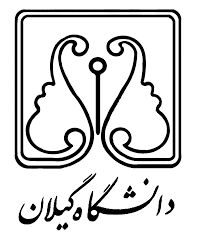 فرم پیشنهاد دوره آموزشی کوتاه مدتمشخصات مدرس:نام و نام خانوادگی:                                       دانشکده:                            گروه:                                  رشته:کدملی:                                                تلفن همراه:                                             پست الکترونیکی:      شماره حساب بانک تجارت:  مشخصات دوره آموزشی :عنوان فارسی: عنوان لاتین (در صورت نیاز):       نوع دوره:                        نظری  O           عملی    O                  کارگاهی      O                             غیره: Oطول دوره:       نظری:                  ساعت     /   عملی:               ساعت   /     مجموع :              ساعتسرفصلها و محورهای نظری و عملی:نظری :عملی :منابع و ماخذ :پیش نیاز دوره :                                            تجهیزات لازم:  زمینه تخصصی شرکت کنندگان :                                                  سطح دوره :    عالی ⃝          متوسط ⃝          مقدماتی⃝  مخاطبین دوره : سایر موارد: